POSTPENSJONISTENE 1 HARSTAD BUDSJETT 2024Budsjett 2024Sum inntekter	31,000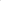 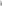 Sum kostnader	31,000Årets resultatINNTEKTER Kontingent:Tilskudd fra Landsforbundet:JulebordEgenandel turarrangement15200Arrangementinntekter - åresalg8000Norsk Tipping2500Diverse inntekter - momskompensasjon5000Renter300KOSTNADERKontingent til LandsforbundetMøte, reise, tlf.utgifter10000JulebordRekvisista og gebyrer6800Blomster og gaver2000Turarrangementer9500Diverse utgifter2700